Mindfulness and meditation makes me feel________________________ because _____________________________________________________________________________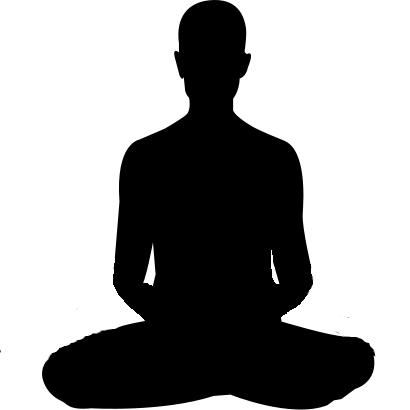 Today I feel  __________________                  Rating           1     2     3     4     5Mindfulness and meditation makes me feel________________________ because _____________________________________________________________________________Today I feel  __________________                  Rating           1     2     3     4     5Mindfulness and meditation makes me feel________________________ because _____________________________________________________________________________Today I feel  __________________                  Rating           1     2     3     4     5Mindfulness and meditation makes me feel________________________ because _____________________________________________________________________________Today I feel  __________________                  Rating           1     2     3     4     5Mindfulness and meditation makes me feel________________________ because _____________________________________________________________________________Today I feel  __________________                  Rating           1     2     3     4     5Mindfulness and meditation makes me feel________________________ because _____________________________________________________________________________Today I feel  __________________                  Rating           1     2     3     4     5